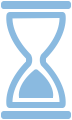 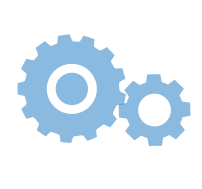 Was möchte ich herausfinden? (Fragestellung) …………………………………………….………………………………………………….…….........................................................…………………………………………….………………………………………………….…….........................................................…………………………………………….………………………………………………….…….........................................................…………………………………………….………………………………………………….…….........................................................…………………………………………….………………………………………………….…….........................................................Wo suche ich nach Informationen? (Suchorte)…………………………………………….………………………………………………….…….........................................................…………………………………………….………………………………………………….…….........................................................…………………………………………….………………………………………………….…….........................................................Welche Suchbegriffe verwende ich? (Suchbegriffe)…………………………………………….………………………………………………….…….........................................................…………………………………………….………………………………………………….…….........................................................…………………………………………….………………………………………………….…….........................................................Welche Suchstrategien setze ich ein? (Filter, Operatoren) …………………………………………….………………………………………………….…….........................................................…………………………………………….………………………………………………….…….........................................................…………………………………………….………………………………………………….…….........................................................Wieviel Zeit nehme ich mir dafür? (Zeitlimit)…………………………………………….………………………………………………….…….........................................................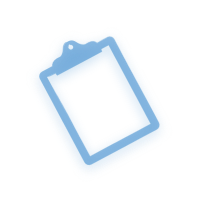 Welche Informationen habe ich gefunden? (Rechercheergebnisse)Was ist noch offen? Gibt es neue Fragen?…………………………………………….………………………………………………….…….........................................................…………………………………………….………………………………………………….…….........................................................…………………………………………….………………………………………………….…….........................................................…………………………………………….………………………………………………….…….........................................................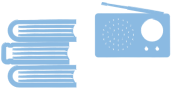 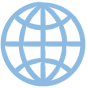 Wo finde ich die Informationen wieder? (Quellenverzeichnis)1. …………………………………………….………………………………………………….…….........................................................2.…………………………………………….………………………………………………….…….........................................................3. …………………………………………….………………………………………………….…….........................................................4.…………………………………………….………………………………………………….…….........................................................5.…………………………………………….………………………………………………….…….........................................................… QuelleZusammenfassung